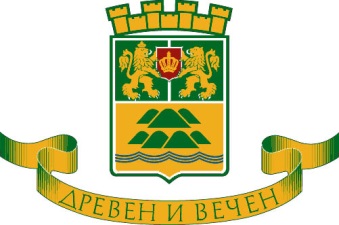 ОБЩИНА ПЛОВДИВВ изпълнение на Решение №53, взето с Протокол №4 от 24.02.2022 г. на Общински съвет – Пловдив и при спазване разпоредбите на Наредбата за реда за учредяване и упражняване правата на община Пловдив в публични предприятия и търговски дружества с общинско участие в капитала, комисията назначена със Заповед  №22ОА-516/17.03.2022 г. на Кмета на община ПловдивОБЯВЯВА :Конкурс за възлагане управлението на „Диагностично-консултативен център І – Пловдив” ЕООД, ЕИК 000463240, със седалище и адрес на управление: гр. Пловдив, пл. “Понеделник пазара” №5, за срок от четири години.І. Конкурсната процедура се провежда на три етапа:     	 1. проверка на съответствието на представените документи с предварително обявените изисквания;     	 2. оценяване на изготвена и представена от кандидатите концепция за развитието на лечебното заведение за четиригодишен период; 3. провеждане на събеседване с кандидатите.ІІ. Изисквания към кандидатите:1. да притежават образователно-квалификационна степен "магистър" по медицина и квалификация по здравен мениджмънт или лица с образователно-квалификационна степен "магистър" по икономика и управление и с придобита образователна и/или научна степен, специалност или преминато обучение за повишаване на квалификацията по чл. 43 от Закона за висшето образование в областта на здравния мениджмънт;2. да имат най-малко пет години трудов стаж като лекар или икономист; кандидатите, притежаващи образователно-квалификационна степен "магистър" по медицина да имат придобита специалност;3. да не са поставени под запрещение;4. да не са осъждани за умишлено престъпление от общ характер; 5. да не са лишени от правото да заема съответната длъжност;6.да не са обявени в несъстоятелност като едноличен търговец или неограничено отговорен съдружник в търговско дружество, обявено в несъстоятелност, ако са останали неудовлетворени кредитори;7. да не са били членове на управителен или контролен орган на дружество, съответно кооперация, прекратени поради несъстоятелност през последните две години преди назначаването, ако са останали неудовлетворени кредитори;8. да не са съпруг/съпруга или лице във фактическо съжителство, роднина по права линия, по съребрена линия – до четвърта степен включително, и по сватовство – до втора степен включително, на управител или член на колективен орган за управление и контрол на същото публично предприятие;9.да имат добра репутация и почтеност съгласно изискванията на Закона за публичните предприятия, които се предполагат до установяване на противното. ІІІ. Необходими документи за участие в конкурса:1. писмено заявление за допускане до участие в конкурса - по образец;2. автобиография – европейски формат;3. нотариално заверено копие от: диплома за придобита образователно-квалификационна степен "магистър" по медицина, квалификация по здравен мениджмънт и свидетелство за призната специалност, или диплома за придобита образователно-квалификационна степен "магистър" по икономика и управление и придобита образователна и/или научна степен, специалност или преминато обучение за повишаване на квалификацията по чл. 43 от Закона за висшето образование в областта на здравния мениджмънт;	4. копие от документ /трудова, служебна или осигурителна книжка/, удостоверяващ наличие на минимум пет години трудов стаж като лекар или икономист;	5. карта за предварителен медицински преглед - оригинал;	6. декларация за обстоятелствата по т. ІІ. 6, 7 и 8 от изискванията, на които следва да отговарят кандидатите /съобразно разпоредбите на чл.27, ал.1, т.6, т.7 и т.9 от Наредбата за реда за учредяване и упражняване правата на община Пловдив в публични предприятия и търговски дружества с общинско участие в капитала/  – по образец;	7. концепция за развитието на „Диагностично-консултативен център І – Пловдив” ЕООД за четиригодишен период, като същата се представи и на електронен носител /подават се в отделен  запечатан плик/. 	Свидетелството за съдимост и удостоверението от  „Център за психично здраве – Пловдив” ЕООД ще бъдат изискани по служебен път.Документите за участие в конкурса се подават лично или чрез упълномощено с изрично писмено пълномощно лице, в деловодството на община Пловдив, пл. „Ст. Стамболов” №1, всеки работен ден от 8.30 до 17.00 часа, в срок до 30 дни /включително/, считано от датата на публикуване на обявата за конкурса на интернет страницата на община Пловдив в раздел «Търгове и конкурси», секция «Конкурси». 	За участие в конкурса се подава заявление /т.ІІІ.1./, към което се прилагат два отделни плика, както следва:1. плик №1 съдържа документите, изброени в т.ІІІ.2.- т.ІІІ.6.;2. плик №2 съдържа концепцията  /т.ІІІ.7./.	Плик №1 и плик №2 се поставят в един общ запечатан, непрозрачен плик, надписан с трите имена на кандидата, наименованието на публичното предприятие - лечебно заведение и позицията, за която кандидатства, адрес за кореспонденция, електронна поща и телефон за връзка, а заявленията се завеждат в специален регистър по реда на тяхното подаване в деловодството на община Пловдив, като на всеки кандидат се предоставя входящ номер.  Председателят на комисията предоставя на кандидатите за участие в конкурсната процедура документи съобразно разпоредбата на чл.80, ал.4 от  Наредбата за реда за учредяване и упражняване правата на община Пловдив в публични предприятия и търговски дружества с общинско участие в капитала, приета от Общински съвет - Пловдив. Документите могат да се получат в дирекция „Здравеопазване” на община Пловдив, пл. „Стефан Стамболов” №1, ет.2, стая №25, тел.: 032 656 733.	Информация относно допустимостта на кандидатите в различните етапи на конкурсната процедура ще се публикува на интернет страницата на община Пловдив /раздел «Търгове и конкурси», секция «Конкурси»/. 	Срок за подаване на документи: до 17.00 часа на 15.04.2022 г. 